Les prochains rendez-vous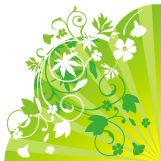 Janvier 2017Atelier Montessori3-6 ansA St James2 Rue d’AvranchesMercredi 4 à 16h00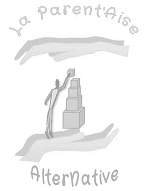 Atelier Communication gestuelleA St James2 Rue d’AvranchesSamedi 14 à 10h30Sophrologie adulteA St James2 Rue d’AvranchesTous les vendredis du mois à 19h15Sophrologie adoA St James2 Rue d’AvranchesMercredi 11 de 15h30 à 17h00Sophrologie en familleA St James2 Rue d’AvranchesDimanche 29 de 10h00 à 12h00Contact : 06 08 02 04 07www.laparentaisealternative.frLes prochains rendez-vousJanvier 2017Atelier Montessori3-6 ansA St James2 Rue d’AvranchesMercredi 4 à 16h00Atelier Communication gestuelleA St James2 Rue d’AvranchesSamedi 14 à 10h30Sophrologie adulteA St James2 Rue d’AvranchesTous les vendredis du mois à 19h15Sophrologie adoA St James2 Rue d’AvranchesMercredi 11 de 15h30 à 17h00Sophrologie en familleA St James2 Rue d’AvranchesDimanche 29 de 10h00 à 12h00Contact : 06 08 02 04 07www.laparentaisealternative.frLes prochains rendez-vousJanvier 2017Atelier Montessori3-6 ansA St James2 Rue d’AvranchesMercredi 4 à 16h00Atelier Communication gestuelleA St James2 Rue d’AvranchesSamedi 14 à 10h30Sophrologie adulteA St James2 Rue d’AvranchesTous les vendredis du mois à 19h15Sophrologie adoA St James2 Rue d’AvranchesMercredi 11 de 15h30 à 17h00Sophrologie en familleA St James2 Rue d’AvranchesDimanche 29 de 10h00 à 12h00Contact : 06 08 02 04 07www.laparentaisealternative.frLes prochains rendez-vousFévrier 2017Atelier Montessori3-6 ansA St James2 Rue d’AvranchesMercredi 1er à 16h00Sophrologie adulteA St James2 Rue d’AvranchesTous les vendredis du mois à 19h15Assemblée GénéraleA St James2 Rue d’AvranchesSamedi 4 à 18h00Sophrologie adoA St James2 Rue d’AvranchesMercredi 8 de 15h30 à 17h00Jeux coopératifs et créationsA St James2 Rue d’AvranchesSamedi 11 à 15h00Sophrologie en familleA St James2 Rue d’AvranchesDimanche 26 de 10h00 à 12h00Contact : 06 08 02 04 07www.laparentaisealternative.frLes prochains rendez-vousFévrier 2017Atelier Montessori3-6 ansA St James2 Rue d’AvranchesMercredi 1er à 16h00Sophrologie adulteA St James2 Rue d’AvranchesTous les vendredis du mois à 19h15Assemblée GénéraleA St James2 Rue d’AvranchesSamedi 4 à 18h00Sophrologie adoA St James2 Rue d’AvranchesMercredi 8 de 15h30 à 17h00Jeux coopératifs et créationsA St James2 Rue d’AvranchesSamedi 11 à 15h00Sophrologie en familleA St James2 Rue d’AvranchesDimanche 26 de 10h00 à 12h00Contact : 06 08 02 04 07www.laparentaisealternative.frLes prochains rendez-vousFévrier 2017Atelier Montessori3-6 ansA St James2 Rue d’AvranchesMercredi 1er à 16h00Sophrologie adulteA St James2 Rue d’AvranchesTous les vendredis du mois à 19h15Assemblée GénéraleA St James2 Rue d’AvranchesSamedi 4 à 18h00Sophrologie adoA St James2 Rue d’AvranchesMercredi 8 de 15h30 à 17h00Jeux coopératifs et créationsA St James2 Rue d’AvranchesSamedi 11 à 15h00Sophrologie en familleA St James2 Rue d’AvranchesDimanche 26 de 10h00 à 12h00Contact : 06 08 02 04 07www.laparentaisealternative.frLes prochains rendez-vousMars 2017Atelier Montessori3-6 ansA St James2 Rue d’AvranchesMercredi 1er à 16h00Sophrologie adulteA St James2 Rue d’AvranchesTous les vendredis du mois à 19h15Sophrologie adoA St James2 Rue d’AvranchesMercredi 8 de 15h30 à 17h00Sophrologie en familleA St James2 Rue d’AvranchesDimanche 26 de 10h00 à 12h00Contact : 06 08 02 04 07www.laparentaisealternative.frLes prochains rendez-vousMars 2017Atelier Montessori3-6 ansA St James2 Rue d’AvranchesMercredi 1er à 16h00Sophrologie adulteA St James2 Rue d’AvranchesTous les vendredis du mois à 19h15Sophrologie adoA St James2 Rue d’AvranchesMercredi 8 de 15h30 à 17h00Sophrologie en familleA St James2 Rue d’AvranchesDimanche 26 de 10h00 à 12h00Contact : 06 08 02 04 07www.laparentaisealternative.frLes prochains rendez-vousMars 2017Atelier Montessori3-6 ansA St James2 Rue d’AvranchesMercredi 1er à 16h00Sophrologie adulteA St James2 Rue d’AvranchesTous les vendredis du mois à 19h15Sophrologie adoA St James2 Rue d’AvranchesMercredi 8 de 15h30 à 17h00Sophrologie en familleA St James2 Rue d’AvranchesDimanche 26 de 10h00 à 12h00Contact : 06 08 02 04 07www.laparentaisealternative.frLes prochains rendez-vousAvril 2017Atelier Montessori3-6 ansA St James2 Rue d’AvranchesMercredi 5 à 16h00Sophrologie adulteA St James2 Rue d’AvranchesTous les vendredis du mois à 19h15Week end Puy du FouEn lien avec « Familles Rurales »Samedi 8 et dimanche 9Sophrologie adoA St James2 Rue d’AvranchesMercredi 12 de 15h30 à 17h00Sophrologie en familleA St James2 Rue d’AvranchesDimanche 30 de 10h00 à 12h00Journée de la Non-Violence éducativeDimanche 30 AvrilContact : 06 08 02 04 07                www.laparentaisealternative.frLes prochains rendez-vousAvril 2017Atelier Montessori3-6 ansA St James2 Rue d’AvranchesMercredi 5 à 16h00Sophrologie adulteA St James2 Rue d’AvranchesTous les vendredis du mois à 19h15Week end Puy du FouEn lien avec « Familles Rurales »Samedi 8 et dimanche 9Sophrologie adoA St James2 Rue d’AvranchesMercredi 12 de 15h30 à 17h00Sophrologie en familleA St James2 Rue d’AvranchesDimanche 30 de 10h00 à 12h00Journée de la Non-Violence éducativeDimanche 30 AvrilContact : 06 08 02 04 07                www.laparentaisealternative.frLes prochains rendez-vousAvril 2017Atelier Montessori3-6 ansA St James2 Rue d’AvranchesMercredi 5 à 16h00Sophrologie adulteA St James2 Rue d’AvranchesTous les vendredis du mois à 19h15Week end Puy du FouEn lien avec « Familles Rurales »Samedi 8 et dimanche 9Sophrologie adoA St James2 Rue d’AvranchesMercredi 12 de 15h30 à 17h00Sophrologie en familleA St James2 Rue d’AvranchesDimanche 30 de 10h00 à 12h00Journée de la Non-Violence éducativeDimanche 30 AvrilContact : 06 08 02 04 07                www.laparentaisealternative.fr